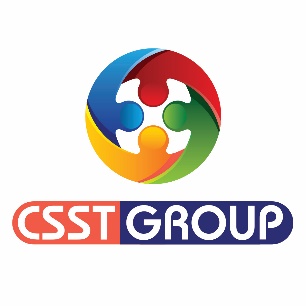 Coronavirus COVID-19 Antigen Professional Screening Kit COVID-19 Antigen Device is a single use, rapid device for qualitative detection of 2019 novel coronavirus (SARS-CoV-2) Antigen in human specimens. The kit is intended for screening of patients suspected for infection with SARS-CoV-2, and as an aid in the diagnosis of the coronavirus disease 2019 (COVID-19). RT-PCR Lab Testing is highly accurate, but expensive & time-consuming. Antigen testing is rapid, accurate and objective and offers excellent performance compared to molecular methods. • These test kits are professional, lateral flow, screening tests currently in use by healthcare professionals worldwide and provide a result within minutes. • They must be handled by a healthcare professional. By identifying probable positive samples through large scale screening, ANTIGEN and RT-PCR testing can be used effectively and immediate action taken to isolate those potentially contagious and those with known contact. RT-PCR testing is time-consuming, labour-intensive and cannot provide enough capacity to resolve this crisis by itself. FOR USE BY MEDICAL or HEALTHCARE PROFESSIONALS ONLYThe Government insists that these kits do not enter the open market and into the hands of those who do not have the medical knowledge to correctly carry out, read and interpret the results These are NOT domestic “Home or Self-Test” kits – they lateral flow tests, CE certified for use by health professionals onlyTerms and Conditions 1. We CANNOT accept cancellations for orders once placed, nor can products be returned unless faulty. 2. These are professional test kits and they are to be used under medical supervision. 3. Negative results do NOT guarantee a subject is virus-free or that they will not, or cannot, contract the virus after testing. Notes: If you do not understand these limitations, please DO NOT buy these kits.1. The Assay Procedure and the Test Result Interpretation must be followed closely when testing for the presence of 2019-nCoV antigen in human samples. Failure to follow the procedure may give inaccurate results. 2. The 2019-nCoV Antigen Rapid Test is limited to the qualitative detection of 2019-nCoV antigen in human samples. 3. The 2019-nCoV Antigen Rapid Test cannot be used to differentiate if the infection is primary or secondary. 4. A negative or non-reactive result for an individual subject indicates absence of detectable 2019-nCoV antigen. A negative or non-reactive test result does not preclude the possibility of exposure to or infection with 2019-nCoV virus. 5. A negative or non-reactive result can occur if the quantity of the 2019-nCoV antigen present in the specimen is below the detection limits of the assay, or the antigen that is detected is not present during the stage of disease in which a sample is collected. 6. The results obtained with this test should only be interpreted in conjunction with other diagnostic procedures and clinical findings. Signed.................................................................. Print......................................................................Date......................................................................CSST Group LtdAdd:  Access Building, 30 Rugby Road, Twickenham, TW1 1DG.Tel:    +44 2034885789 		Email: Info@csstgroup.co.uk
Mob: +44 7894915911		Email: Sales@csstgroup.co.uk
Mob: +44 7956317778		Web: https://www.csstgroup.co.uk
